UNIVERSIDADE FEDERAL DE SANTA CATARINA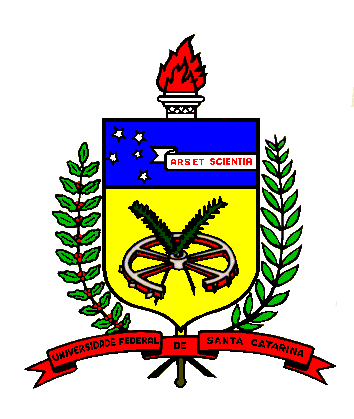 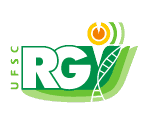 CENTRO DE CIÊNCIAS AGRÁRIASPROGRAMA DE PÓS-GRADUAÇÃO EM RECURSOS GENÉTICOS VEGETAISRodovia Admar Gonzaga, 1346 - Itacorubi - CEP 88034-001 - Florianópolis / SCTelefone +55 (48) 3721-5333 - FAX +55 (48) 3721-5335ppgrgv@contato.ufsc.br | www.rgv.ufsc.brSOLICITAÇÃO DE MATRÍCULA FORA DO PRAZOFlorianópolis, _______________________________	          _______________________________       Assinatura do(a) Orientador(a)			         Assinatura do(a) EstudanteEstudanteEstudanteMatrículaMatrículaOrientador(a)Orientador(a)NívelNívelMestrado  Doutorado Mestrado  Doutorado Semestre e anoSemestre e anoDisciplinasDisciplinasDisciplinasDisciplinasCódigoNomeNomeAssinatura do prof. da disciplina